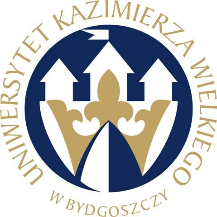 UNIWERSYTET KAZIMIERZA WIELKIEGOW BYDGOSZCZYul. Chodkiewicza 30, 85 – 064 Bydgoszcz, tel. 052 341 91 00 fax. 052 360 82 06NIP 5542647568 REGON 340057695www.ukw.edu.plUKW/DZP-282-ZO-28/2020	Bydgoszcz, dn. 01.07.2020 r.INFORMACJA O WYBORZE OFERTYw TRYBIE Zapytania Ofertowego Uniwersytet Kazimierza Wielkiego w Bydgoszczy z siedzibą przy ul. Chodkiewicza 30, 85-064 Bydgoszcz informuje, iż w wyniku przeprowadzonego Zapytania Ofertowego  Nr UKW/DZP-282-ZO-28/2020 pn. „Wykonanie robót polegających na wymianie zewnętrznej instalacji kanalizacji deszczowej wraz 
z robotami ziemnymi, zabudową 5 szt. studni typu Wavin, odtworzeniem terenu wzdłuż budynku „D”, przy 
ul. Chodkiewicza 30 w Bydgoszczy”, została wybrana następująca oferta: Część 1: Oferta nr. Wykonawca: EKO CIEPŁO POMPY Sp. z o.o.Adres: ul. Liliowa 1, 86-022 DobrczCena oferty: 54 000,00 zł bruttoOkres gwarancji: 5 latIlość punktów wg kryteriów: - cena – waga 80% – 80 pkt - okres gwarancji – waga 20% – 20 pktRazem:  pkt 100Uzasadnienie wyboru:Oferta firmy „EKO CIEPŁO POMPY Sp. z o.o.” spełnia wszystkie wymagania i oczekiwania Zamawiającego. Oferta jest najkorzystniejszą ofertą złożoną w postępowaniu. Cena oferty mieści się w kwocie, jaką Zamawiający przeznaczył na realizację zamówienia.Oferty złożone w postępowaniu:Ponadto Zamawiający informuje o dokonaniu następujących czynności w postępowaniu:Zamawiający odrzucił ofertę nr 2 firmy Przedsiębiorstwo Robót Inżynieryjno Sanitarnych
PRIS Grzegorz Kapturski, gdyż wykonawca w wyznaczonym terminie nie uzupełnił wyjaśnień.Kanclerz UKW mgr Renata MalakLp.NAZWA FIRMYCena bruttoGwarancjaPUNKTY1.Przedsiębiorstwo Budowlane WODKAN Sp. z o.o.
ul. Gieryna 2/7, Bydgoszcz 85-795Cz. 1 / 	78 105,00 złCz. 1 / 5 latCz. 1 / 51,24 pkt2.Przedsiębiorstwo Robót Inżynieryjno Sanitarnych
PRIS Grzegorz Kapturski
ul. Kolejowa 3, 86-005 Kruszyn KrajeńskiOdrzuconeOdrzuconeOdrzucone3. Firma „WODEL-BIS” Andrzej Zadrażyński
ul. Babia Wieś, 85-124 BydgoszczCz. 1/ 68 200,00 złCz. 1 / 5 latCz. 1 / 55,78 pkt4. Przedsiębiorstwo Usługowo – Produkcyjne 
Forkan Krzysztof Paliński
ul. Gen. Tadeusza Bora – Komorowskiego 55, 
85-793 BydgoszczCz. 1/ 83 234,10 złCz. 1 / 5 latCz. 1 / 49,32 pkt5. EKO CIEPŁO POMPY Sp. z o.o.
ul. Liliowa 1, 86-022 DobrczCz. 1/ 54 000,00 złCz. 1 / 5 latCz. 1 / 65,19 pkt6.EKO-TECH Karol Słomski
ul. Konopnickiej 16, 83-140 GniewCz. 1/ 76 252,96 złCz. 1 / 5 latCz. 1 / 52,00 pkt7.HYDRAFBUD Sp. z o.o.
ul. Bydgoskich Przemysłowców 8, 
85-862 BydgoszczCz. 1/ 75 553,70 złCz. 1/ 5 latCz. 1/ 52,30 pkt8.KAMA USŁUGI Sp. z o.o.
ul. Augusta Cieszkowskiego 1/3 m 171, 
01-636 WarszawaCz. 1 / 98 400,00 złCz. 1 / 5 latCz. 1 / 44,80 pkt9.PROJCON Tomasz Bukolt
ul. Bielicka 76C/2, 85-135 BydgoszczCz. 1/ 78 547,80 złCz. 1 / 5 latCz. 1 / 51,07 pkt10.Przedsiębiorstwo Odwodnienia Marek Szczygieł, Arkadiusz Walkiewicz Sp. j.
ul. Szubińska 101 J, 86-005 Białe BłotaCz. 1/ 55 350,00 złCz. 1 / 5 latCz. 1 / 64,09 pkt11. Zakład Usług Melioracyjnych i Geodezyjnych Piotr Rojek
ul. Drwęcka 9, 87-400 Golub - DobrzyńCz. 1/ 73 800,00 złCz. 1 / 5 latCz. 1 / 53,07 pkt